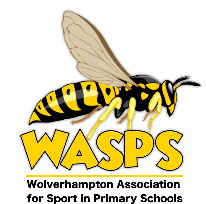 One boys team – 4 boysOne girls team – 4 girlsEvent No.Lane 1Lane 2Lane 3Lane 41 – Boys 25m Freestyle Heat 12 – Boys 25m Freestyle Heat 23 – Girls 25m Freestyle Heat 14 – Girls 25m Freestyle Heat 25 – Boys 25m Backstroke Heat 1 6 – Boys 25m Backstroke Heat 27 – Girls 25m Backstroke Heat 18 – Girls 25m Backstroke Heat 29 - Boys 25m Front Crawl Heat 110 – Boys 25m Front Crawl Heat 211 – Girls 25m Front Crawl Heat 112 – Girls 25m Front Crawl Heat 213 – Boys 25m Breaststroke Heat 114 – Boys 25m Breaststroke Heat 215 – Girls 25m Breaststroke Heat 116 – Girls 25m Breaststroke Heat 217 – Boys 4 x 25m Freestyle Relay Ht118 – Boys 4 x 25m Freestyle Relay Ht219 – Girls 4 x 25m Freestyle Relay Ht120 – Girls 4 x 25m Freestyle Relay Ht2